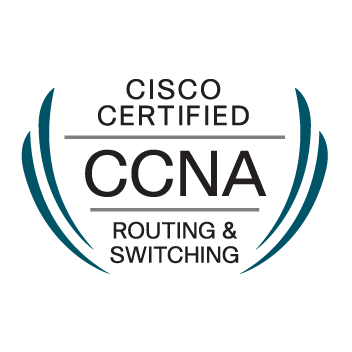 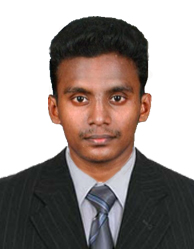 NAFEEL Email : nafeel.379356@2freemail.com  Contact : C/o 0502360357OBJECTIVE: To succeed in an environment of growth and excellence and to get a job which provides job satisfaction and self-development and help me achieve personal as well as organization goals. SUMMARY I have 2.5 years of experience in IT Industry which includes System Admin, Desktop Support.I have good experience in Routing and SwitchingKnowledge on Routing Protocols like RIP,OSPF,EIGRP,NAT,PAT.IP Configuration Using DHCP or static.Knowledge on Microsoft Server 2012 R2 StandardKnowledge on Active Directory.Created Virtual Machines using Hyper-V and VMWare for Testing the Client Server RelationsWorked as an Admin and set Restrictions,Priorities and Control Client Computers with the help of Group PoliciesWorked on Vlan Configuration using SwitchingI also Developed 2 Android Apps and Published in Google PlayACADEMIC CHRONICLE Completed B.E. Computer Science and Engineering in St.Xavier's Catholic College of Engineering in Nagercoil-2015 Completed Higher Secondary in V.K.P.H.S.S in Colachel -2011 Completed SSLC in Orient Matriculation School in Colachel -2009TECHNICAL SKILLSCertification: • Cisco Certified Network Associate (CSCO13287856) EMC Cloud Infrastructure and ServicesPROFESSIONAL OVERVIEWDesktop Support Engineer                                                                                   (02/2016 – 03/2018) AnxoTechnosis, NagercoilRoles and Responsibilities:Providing application support and troubleshooting applications for usersIP Configuration using Routing Protocols like OSPF,RIP,EIGRP,NAT,PAT.Experience with PC imaging, hardware and software installation/configuration and troubleshootingResponsible for managing Microsoft Active Directory to include implementation of GPOs to support the implementation of STIG settings on file and print services, DNS, Domain Controllers and application servers.Provide daily technical support for e-mail, network, connectivity, telecommunications, peripheral equipment, and system maintenance. Set up computers and install software for Windows 10.Tested BGP features such as EBGP load balancing and Troubleshoot RIPv2, EIGRP and OSPF
protocols.Involved in Hardware and Software troubleshooting.Planning and configuring the entire IP addressing plan for the client's network and used DHCP toautomatically assign reusable IP addresses to DHCP clients.Created Virtual Machines Using VMWare and Hyper-VKnowledge on Microsoft Server 2012 R2 StandardCreated Vlan using SwitchingMonitor Router and Done Regular BackupUS IT Recruiter                                                                                                                 (06/2015 – 02/2016) Canvendor Inc, NagercoilRoles and Responsibilities:Creating job postings on various job boards & LinkedIn Experience in sourcing candidates using job boards like Monster, Career Builder, Dice, The Ladder, TechFetch& also in LinkedIn and Google Negotiating about the rate (Hourly & Salary) with the candidate and maintaining professional relationship with the consultant Maintaining a database about the consultants in excel Review and understand technical job requirement requirements. Extensively worked with Citizens, Green Card holders, EADs, TN visa holders and H1B I have worked with various clients for various IT & NON-IT requirements. That includes Aricent, AT&T (Telecommunication, Business & Wireless), Autodesk, Silver Spring networks, Pitney Bowes. I have placed some candidates for various positions with different clients. That includes, Oracle EBS Tester, Java Full Stack Developer, Functional Project Manager, Oracle Database Developer, Android Developer, VMWare Consultant. Support, Marketing Manager, Accountant, Quality Assurance, Project Coordinator, Desktop Support and Help Desk Support. PERSONAL DETAILSDECLARATION                  I, Nafeel Murshad, do hereby declare that the above mentioned information is true to the best of my knowledge and I bear responsibility for the correctness of the above mentioned particulars.Place: Sharjah, UAE                                                                                                  NAFEEL Languages : Java, C#,HTML,C++. Technologies : Android, JDBC, XML, JSON, Selenium, MVC, SQL, JavaScript. Web Servers : Xampp,WampIDE : Eclipse, NetBeans, Android Studio RDBMS : MySQL, Oracle,SQLiteConcepts : OOPS, Design Patterns Date of Birth Date of Birth :                    12-12-1992 :                    12-12-1992 Marital Status : : Unmarried. Languages Known : : English, Tamil, Malayalam,Hindi Hobbies : : Listening Music,Reading,Photoshop Works 